                      Беларускія пісьменнікі дзецям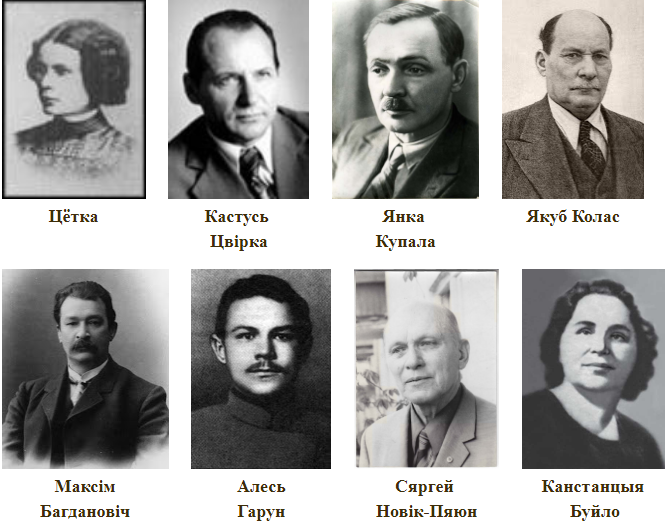 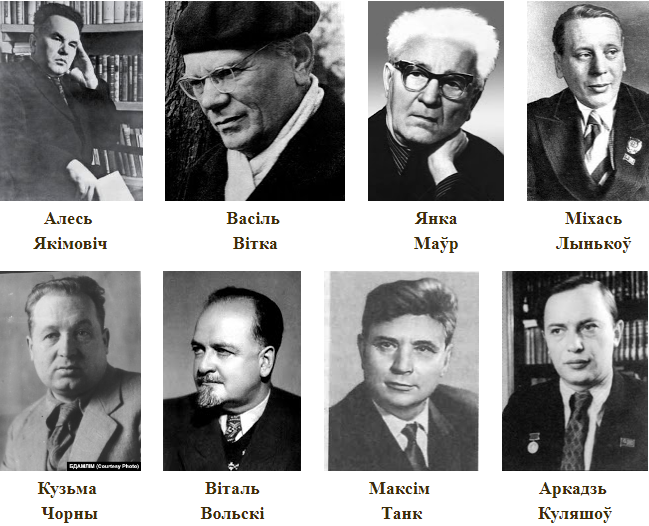 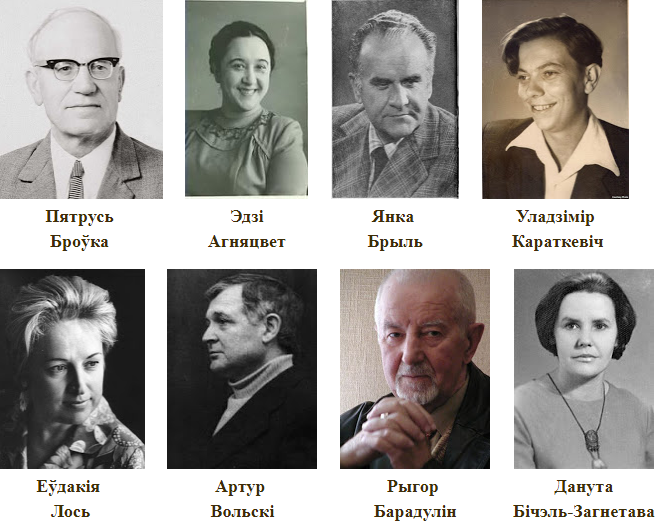 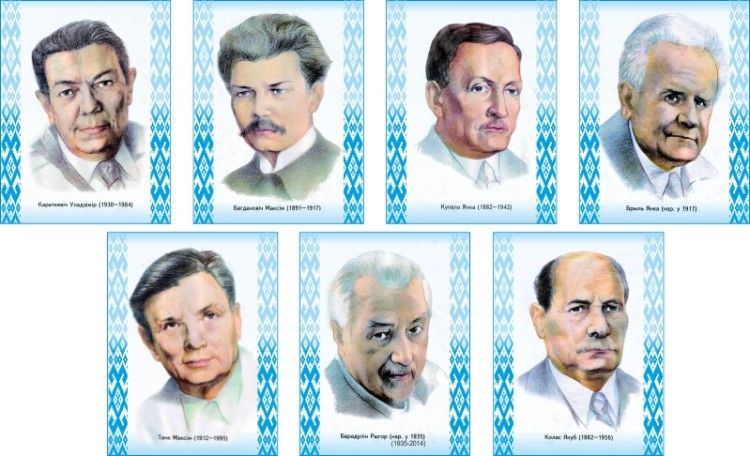 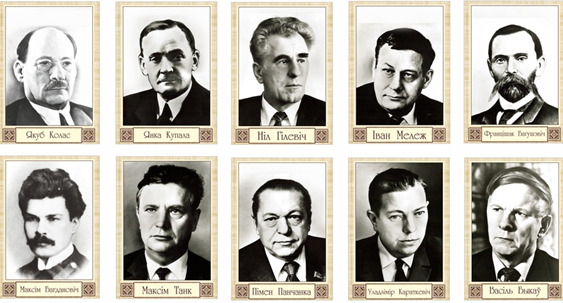 